X Conferência Municipal dos Direitos das Crianças e AdolescentesNo dia 21 aconteceu a X Conferência Municipal dos Direitos da Criança e do Adolescente, agradecemos a todos que voluntariamente dedicaram seu tempo em prol deste trabalho de grande importância.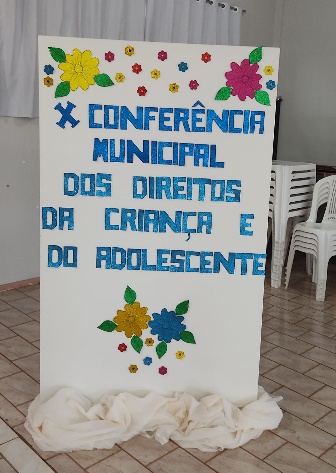 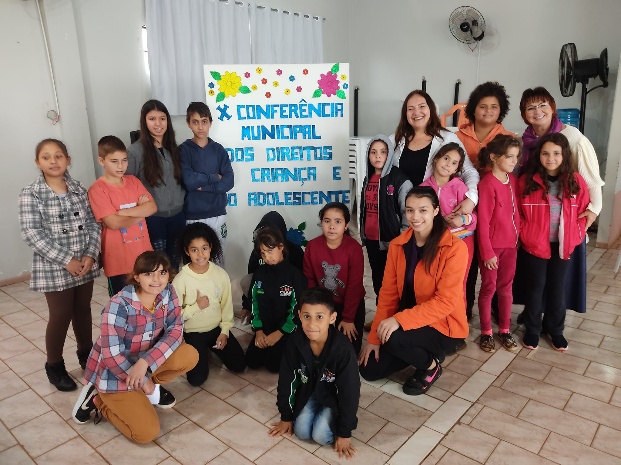 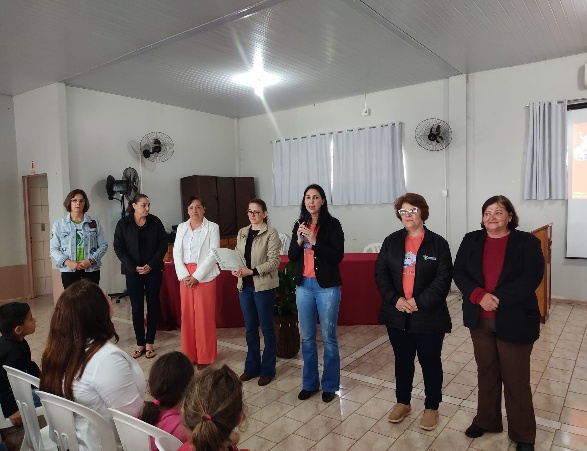 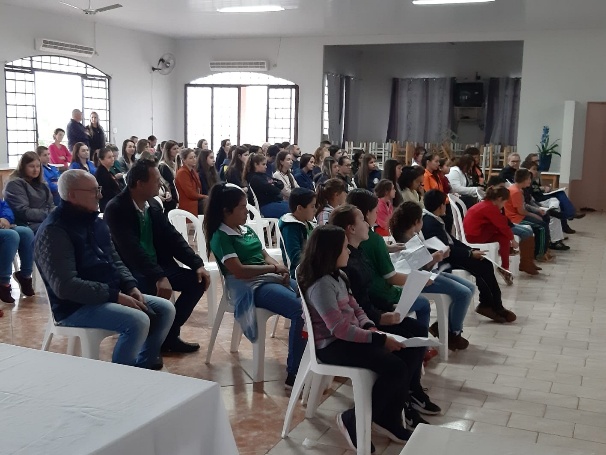 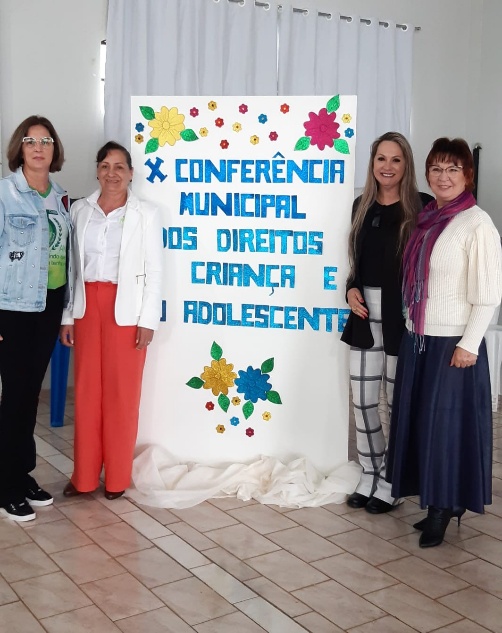 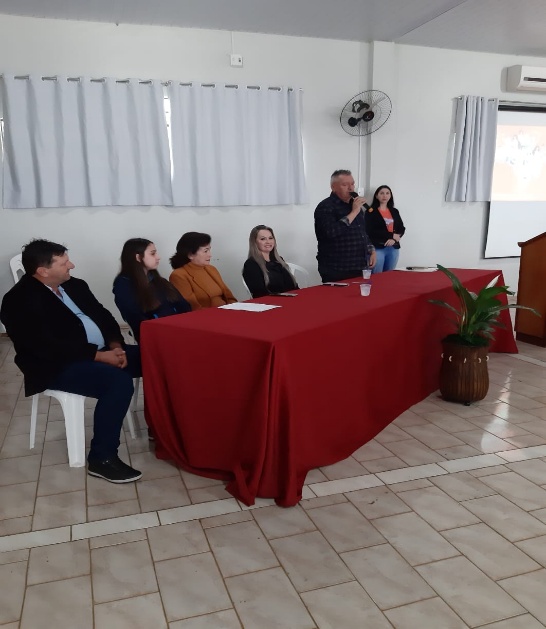 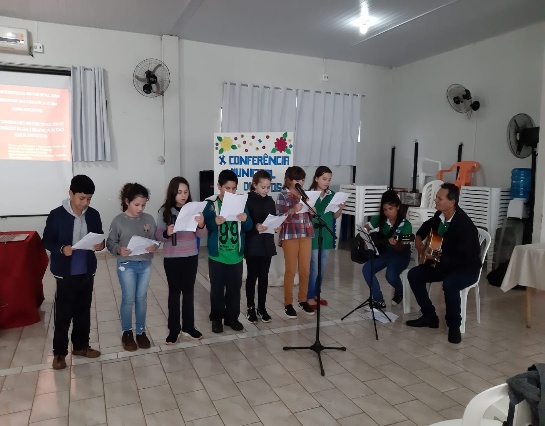 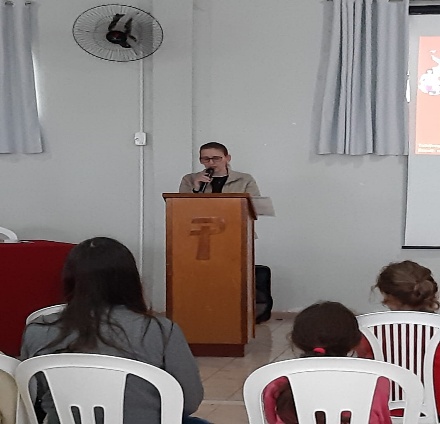 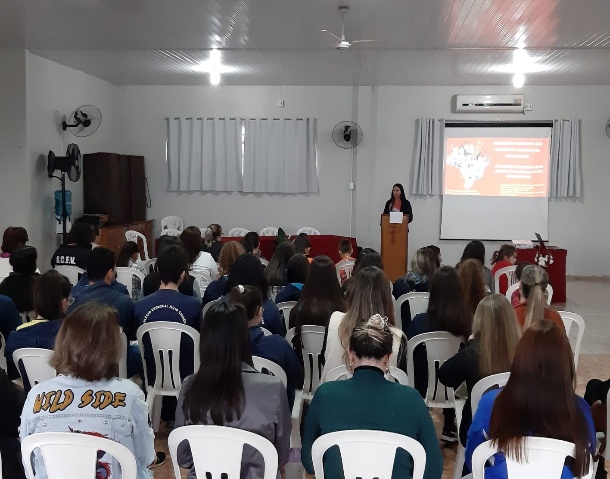 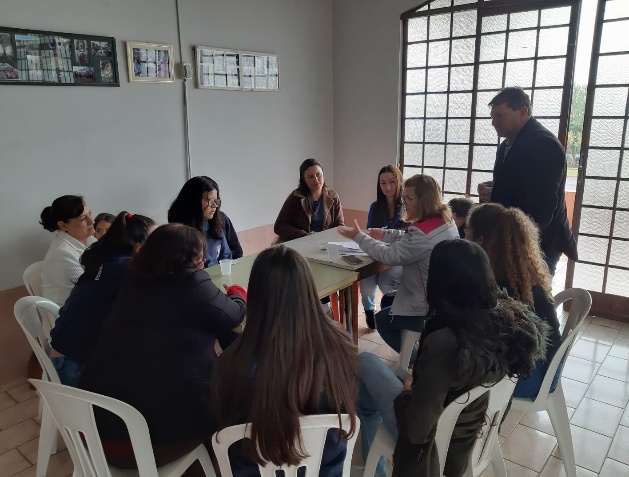 